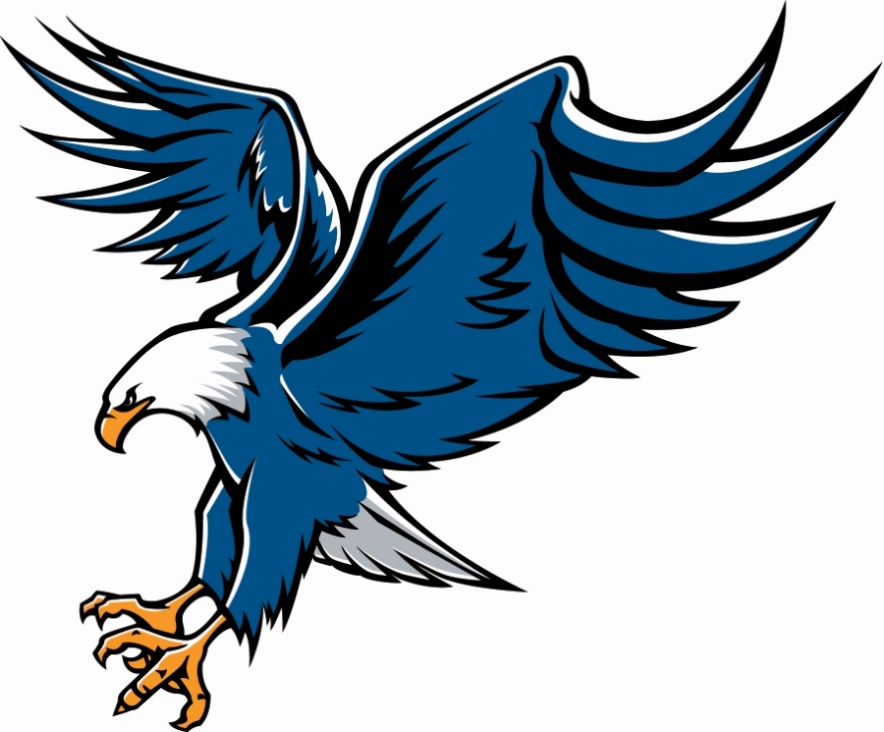 Student HandbookMs. Kelly Bullard, PrincipalHome of the EaglesDear Eagle Families,The faculty and I would like to welcome you to an exciting year at Tabor City Middle School.  As we start a new school year, we want to celebrate the successes that we have accomplished and strive to continually improve our practices in order to provide an education that is tailored to the personal needs of each individual child.  Our goal is to see all children successful which means all children will show academic growth.  Every student is valued and worth our best effort.  In order to achieve this goal, your support is needed and appreciated.  Research-based evidence supports the findings that the involvement of parents increases student achievement and positively influence student behavior.  The support and encouragement you provide at home helps to instill the importance of a quality education in your child.  You are your child’s most important teacher and advocate.  Together as a team we will ensure that the students of Tabor City Middle School are well prepared for life in the 21st Century.  We look forward to starting the new school year with you and your child.  With all stakeholders focused on the common goal of seeing students excel, the possibilities of academic and extracurricular success is endless.  Let’s work together to make this a great year!Sincerely,Kelly Bullard , PrincipalPrincipal			Kelly Bullard			kbullard@columbus.k12.nc.usAdministrative Assistant	Rena Johnson			rjohnson@columbus.k12.nc.us	Guidance			Alex Byrd			alexbyrd@columbus.k12.nc.usBus Information		Jake Fonvielle		             jacobfonvielle@columbus.k12.nc.us             	                                       		Kelly Bullard			kbullard@columbus.k12.nc.usCafeteria			Christy Sing			csing@columbus.k12.nc.us             Health				Jennifer Watts			jenniferwatts@columbus.k12.nc.usMedia Center			Lisa Lennon      		             llennon@columbus.k12.nc.usStudent Progress		Classroom TeachersExceptional Children		Rachel Ransom  		rachelransom@columbus.k12.nc.us     STATEMENT OF PHILOSOPHYTabor City Middle School encompasses grades 6-8.  Our mission is to create a family-like atmosphere among the students and staff.  From the family-like atmosphere arises love for each student and concern for the well-being and effective education of each one.  We believe that each student at Tabor City Middle School is a unique individual with basic intellectual, physical, emotional, and social needs and has the right to feel loved and needed.The school and community share the continuous process of education that will prepare each student for a purposeful and productive place in our changing democratic society.  Because the professional personnel are accountable to the student, the parent, and the community, teachers should possess specialized skill and knowledge in the areas of their instruction and dedication to continuing study to improve their techniques.Teachers and staff, with the support of the community, must encourage students to behave in the same courteous, honest, and responsible manner toward fellow students and teachers that they are expected to extend toward society in general.  In this positive environment, a student can mature in the self-understanding, responsibility, and decision-making skills needed to develop a positive self-image and to set realistic goals.SCHOOL VOLUNTEERSThe Columbus County School Board recognizes the valuable contributions that school volunteers make to the learning process and the educational goals of the school system. Instructional programs are enhanced through the contributions of students’ parents, community members, and local business and industry. These volunteers contribute time, resources, and expertise that assist the school system to reach the goal of providing a sound basic education to all children.School administrators are encouraged to develop and implement plans and procedures for utilizing school volunteers. The superintendent and designees shall be responsible for the implementing and supervising school volunteer programs. School volunteer programs must provide the following:Adequate screening of volunteers based upon the amount of contact they will have with students;All volunteers shall be subject to a criminal background check (performed by Columbus County Schools) for which they are financially responsible ($10.00 per person at the beginning of the school year).  The requirement that volunteers comply with policy 5015, Visitors to the Schools:Reasonable supervision of volunteers based at least in part upon the amount of contact they will have with students; andAdequate training of volunteers, including familiarizing volunteers with applicable laws, board policies, administrative procedures and school rules.Individuals selected as school volunteers must be recommended by the school principal and superintendent and approved by the board before beginning services as a volunteer. All school volunteers shall be expected to be professional and dependable in their volunteer activities.Legal References: G.S. 115C-36, -47, -203 to -209.1Cross References: Parental Involvement (policy 1310/4002), Visitors to the School (policy 5015). Adopted: March 29, 2010OBJECTIVES             Tabor City Middle School Faculty and Staff seek to promote growth through the following objectives:•	To create a pleasant and comfortable environment conducive to learning in which positive reinforcement of achievements is of major importance.•	To help each child develop a positive self-concept and encourage independence and self-	discipline.•	To determine the individual differences among children and provide for these differences.•	To provide health programs which encourage children to form good health habits.•	To promote problem solving by higher order thinking skills providing situations which require the application and reasoning through written and oral communication.	•	To provide each child with the opportunity to become computer literate.				•	To instill in the child a desire to learn and to develop an inquiring mind.•	To establish a spirit of cooperation and unity of purpose among the school, home, and community in order to serve the child’s total needs.•	To continue, as teachers, the pursuits of our education to better serve the needs of the school, community, and ourselves.                                                                                                                											               	Tabor City Middle School Beliefs1.	We believe all students can learn; therefore, the primary focus of all decisions impacting the work of the school should be the students’ learning needs.2.	We believe that a cooperative partnership among the student, family, school, and community is essential for student academic growth and development; enhancing ownership, commitment, action, and a sense of value and pride.3.	We believe that the responsibility for student achievement is equally shared between the student, parent, teacher, administration, and community.4.	We believe instructional strategies should incorporate a variety of learning activities that accommodate different learning styles, be date driven, and reflect the intentional use of high yield strategies.	  5.	We believe all students can learn if actively engaged in a relevant, rigorous, standards-based curriculum that recognizes and respects each child’s unique physical, social, emotional, and intellectual needs.6.	We believe a student’s self-esteem is enhanced by positive relationships and mutual respect among and between students and staff.7.	We believe a clean, safe and physically comfortable environment promotes student learning.8.	We believe a culturally relevant education that promotes critical thinking and problem solving is necessary in order to equip students with the skills they need to become productive members of society.9.	We believe the commitment to continuous reflection and improvement is imperative for our school to enable students to become confident, self-directed, lifelong learners providing the knowledge and skills necessary to meet the global challenges and opportunities of the 21st Century.DISCIPLINE PROGRAMWe believe students should conduct themselves appropriately at all times and should be responsible for their actions. Behavior should not prevent teachers from teaching or students from learning. In order to encourage good behavior and maintain an environment conducive to learning, procedures/agreements are necessary.Classroom procedures/agreements will be developed by each individual class and sent home during the first week of school. All students are expected to follow these general procedures/agreements.	•	Follow directions the first time they are given.	•	Keep your hands, arms, and feet to yourself.	•	Respect others and their property.	•	Be Ready, Responsible, and Respectful.TITLE ITitle I is a federally funded program.  The No Child Left Behind Act mandated this program provide money to our school district based on families’ income. Title I funding is intended to ensure that all students have a fair, equitable, and sufficient opportunity to reach proficiency on challenging state academic content standards and state academic assessments.  In addition, Title I funding is intended to help districts close the academic achievement gap between high and low performing students, especially between minority and nonminority students, and between students of varying socio-economic status.Individual public schools, like Tabor City Middle School, with more than 70 percent of families qualifying for free and reduced lunch, may use Title I funds, along with other federal, state, and local funds, to operate a school-wide program to upgrade the instructional program for the whole school.Our Title I School-wide Program Plan requires a comprehensive needs assessment, school-wide reform strategies, highly qualified teachers and staff, parent involvement, and integration of programs to accentuate the current curriculum.Title I Basic Requirements1.	The School Parental Involvement Policy:  This is done on an annual basis in consultation with parents and must be distributed to all parents.2.	The School-Parent Compact:  This must be jointly written and distributed to all Title I parents.3.	The Annual Parent Meeting:  Each year Title I Programs are required to conduct this meeting for the school to explain what the Title I Program is and the rights of parents as defined in the law.4.	Provide Opportunities for Training Parents:  The Title I Programs provides parents with opportunities to become partners with the school in promoting the education of their child both at school and at home.  This includes parent training sessions, handouts, newsletters and parent conferences.5.	Informing Parents of Student Progress:  This includes our Reporting System which encompasses suggestions of needed follow-up for parents and teachers.6.	Parents Right to Know:  Parents have the right to request information regarding the professional qualification of classroom teachers and para-professionals.7.	School Report Cards:  The Title I Law requires the state to prepare annual reports for all parents and the public on the academic achievement of all districts and public schools in the state.8.	LEP Parent Notification:  The Law requires the school to notify parents if their child is placed in a program for LEP students.Parent RightsOffer a flexible number of meetings for parentsProvide parents timely information about Title I programsProvide parents an explanation of the curriculum, academic assessment, and proficiency levels students are expected to meetProvide parents, if requested, opportunities for regular meetings to participate in decisions relating to the education of their childrenDevelop a school-family compact jointly with parents.  This agreement states the shared responsibility of providing and supporting children’s learning of high-quality curriculumAssist parents in understanding academic content and achievement standardsProvide materials and training to help parents work with their childrenEducate staff in how to work with parentsCoordinate parental involvement with other programsDistribute information in a format and language parents understand`Provide support for parental involvement activities requested by parentsTitle I Support At Tabor City Middle SchoolA teacher to reduce class sizeDollars for Parent Involvement ActivitiesI-Ready Computers for individual classrooms and labsSeveral Instructional Programs to assist with implementation of the new Common Core and Essential Standards CurriculumMaterials and supplies for studentsProfessional Development for all school personnelComputer Technician Assigned to Tabor City MiddleSupports numerous central office personnel who visit and support the school with new teaching techniques and accountability Provides resources for parent training sessions which includes but is not limited to:  math night, literacy night and other parent training activitiesDestruction of Confidential Records1. 	All confidential records will be maintained in the last school the student attended for five years beyond the twenty-first birthday.2.	Public notice of intent to destroy scheduled records will be published in April of each year.  Citizens will be informed that records may be needed for Social Security, legal proceedings, or other purposes.  A copy of the written policy shall be given to eligible students and/or parents at the time of exit from school.3.	The policy will be included yearly in each child’s student handbook.4.	Copies of student records will be made available to eligible students or parents upon request.5.	Litigated inactive records will be forwarded to the Director for Exceptional Children.6.	Records scheduled for destruction will be boxed and sent to the Exceptional Children’s Department with accompanying student roster.7.	A student roster of personally identifiable information will be maintained in a data base indefinitely. That information shall include full name, last school attended, birth date, exceptionality, parent name, address, phone number, exit status, and date of exit.8.	Destruction of eligible records will be conducted in July of each year. School BusesRiding a school bus is a privilege. All school bus passengers are required to abide by transportation laws, rules, and regulations at all times. Failure to do so will result in suspension from the school bus. Students will not be permitted to ride another bus unless special arrangements are made with the school office. For questions concerning buses, contact Kelly Bullard at 653-3637. Buses will arrive at school at 7:30.TCMS Media CenterThe Media Center offers books, reference books and magazines, to meet the needs of TCMS students and teachers. Students may check out two books at a time, choosing from picture books, chapter books, notification, biographies, graphic novels, and award winners. The collection will continue to grow as we add books to meet the student interest and faculty needs.VISITINGWe enjoy having our parents visit the school.  ALL VISITORS MUST REPORT TO THE OFFICE before going to any area within the building.  Visitors must sign in and be issued a visitor’s pass.  Any extended visit must be planned in advance with the principal.  We request that parents not make impromptu visits to the classrooms.  We must ensure that nothing interferes with the allocated time for instruction.  If you would like to have a conference with the principal or a teacher, please call the school for an appointment.  Younger children, friends, or students from other schools will not be allowed to spend the day in classroom.  We hope to see you often!CHILDREN LEAVING DURING SCHOOL HOURSStudents may not leave school during the school day without permission. The following procedures must be followed:Written parental permission should be sent to the teacher stating the requested time for release.The person(s) designated on the registration form to pick the student up must report to the office, show proper identification as needed, and sign the child out. The secretary will notify the child’s teacher when the guardian arrives.Students are not allowed to leave the building during the day unless accompanied by an adult.  Students who are signed out before 11:30 AM are considered absent for that day.If there should ever be an emergency dismissal, an announcement will be made over the radio, television, internet and through our “School Messenger” system.	These procedures are made to protect our students.GUIDANCE COUNSELORPublic school guidance is an integral part of the total educational experience.  We cannot separate the academic growth from the social-emotional growth of the child. The school counselor, Val McLean, focuses on the total growth potential of each child and helps personalize and humanize the educational process for all students.  This can be accomplished by functioning as a team member with students, school personnel, and parents in an effort to help students recognize opportunities, responsibilities, and choices which education and life provideHEALTH AND SAFETYIn case of an accident, first aid is given by authorized personnel or the school nurse.  In all cases of serious accidents or illnesses, every effort is made to contact the parents.  The school follows the parents’ directions on the emergency card if unable to reach them when a child needs more than first aid.TESTING PROGRAMTabor City Middle School follows the district, state, and federal testing programs.  End-of Grade (EOG) tests are mandated by the state of North Carolina in grades 3-8.  Proficiency levels are II, IV, and V. TEXTBOOKS/LIBRARY BOOKSTextbooks are the property of the State of North Carolina and students receive them free of charge. Students are responsible for the care and condition of their textbooks. If textbooks or library books are abused or lost, students must pay for them. New textbooks cannot be issued until lost books are paid for.SPECIAL EDUCATION CLASSESResource and self-contained classes are provided for students who qualify. If you have any questions concerning this area, please make an appointment with administration or the exceptional teacher coordinator.HOMEWORK POLICYHomework is an extension of classroom instruction. Students are given homework in order to strengthen skills or concepts previously taught in the classroom and to supplement learning activities. Homework encourages students to work independently and provides an opportunity to communicate to parents.PURPOSES OR OBJECTIVES	1.	Homework reinforces school learning with additional practice and application.	2.	Homework provides opportunities for enhancement of creative abilities.3.	Homework aides in identifying areas of learning which may need additional practice or review.	4.	Homework provides an opportunity for students to develop and/or extend their skills.SUGGESTIONS FOR PARENTS	(Homework should be a cooperative effort between students, parents, and teachers. The following may be helpful to parents).	1.	Arrange for a specific quiet area with proper lighting.	2.	Have needed materials available (paper, pencils, rulers, etc.)	3.	Have a positive attitude toward your child’s homework and be supportive.	4.	Display school related dates on a calendar.	5.	Review assignments with your child.	6.	Ask your child questions about what he/she has learned.	7.	Provide educational trips to libraries, museums, and historical sites.	8.	Set a limit on extracurricular activities that may interfere with study times.INSTRUCTIONAL AND CURRICULUM GUIDELINES GRADING SYSTEMGrades 6-8	Numerical grades are shown on report cards at the end of the nine-week grading periods. They will also be used at the end of each semester and at the end of the year.100-90.........A	       89-80..........B	  79-70..........C          69-60...........D	59 and below.........FACADEMIC RECOGNITION Students in grades 6-8 who make all A’s and B’s on their report card each nine weeks will be named to the Honor Roll. Students who make all A’s will be named to the Principal’s List.PROMOTION AND RETENTION POLICYA.	General Requirements1.	In accordance with North Carolina General Statute’s 115C-288, the school principal has the responsibility and authority for promotion/retention decisions.2.	Students who should be retained but must be advanced due to previous retention or other circumstances shall be shown as “assigned” rather than “promoted” on the final report card.3.	When it is apparent that a student may be retained, the school (teacher or principal) must 	provide written notification to the parent or guardian as early as possible, but no later than the end of the first semester.4.	Students who are absent for more than twenty (20) days are not eligible for promotion.B.	Specific Requirements – Standards for K-81.	Interventions will be provided for all students below State Proficiency Level III.2.	All students must attend at least 160 days of school and meet the academic achievement 	and progress standards below.3.	Promotion standards apply to all students except:	a.	K-5 students who have been retained within the K-5 grade span;	b.	6-8 students who have been retained within the 6-8 grade span.4.	Grades 3-8 Promotion Standards:	a.	Passing grade (D or above) at year’s end in four of the following:		(1) Language Arts    (2) Math    (3) Science      (4) Social Studies	    (5) Healthful LivingTwo of the four must be Language Arts and Mathematics. Students must also meet state promotion standards.C.	Exceptions1.	Students who have been properly identified by the guidelines of the Exceptional Children’s Program may be exempted on an individual basis as recommended by the school level Placement Committee. Such exemption will be stated on the student’s Individual Education Plan.2.	Request for other exemptions may be made in writing to the office of the Superintendent.ATTENDANCE POLICY (STUDENTS)North Carolina General Statute 115C-378 (Compulsory Attendance Law) states the following:Every parent, guardian or other person in this State having charge or control of a child…shall cause such child to attend school continuously for a period equal to the time which the public school to which the child is assigned shall be in session.  The parent, guardian, or custodian of a child shall notify the school of the reason for each known absence of the child, in accordance with local school policy.The principal, superintendent, or teacher who is in charge of such school shall have the right to excuse a child temporarily from attendance on account of sickness or other unavoidable cause which does not constitute unlawful absence as defined by the State Board of Education.The principal or his designee shall notify the parent, guardian, or custodian of his child’s excessive absences after the child has accumulated three unexcused absences in a school year.  After not more than six unexcused absences, the principal shall notify the parent, guardian, or custodian by mail that he may be in violation of the Compulsory Attendance Law and may be prosecuted if the absence cannot be justified under the established attendance policies of the State and local Board of Education. Once the parents are notified, the school attendance counselor shall work with the child and his family to analyze the causes of the absences and determine steps, including adjustment of the school program or obtaining supplemental services, to eliminate the problem. The attendance counselor may request that a law-enforcement officer accompany him if he believes that a home visit is necessary.After ten accumulated unexcused absences in a school year, the principal shall review any report or investigation prepared under G.S. 115-C-381 and shall confer with the student and his parent, guardian, or custodian if possible to determine whether the parent, guardian, or custodian has received notification pursuant to this section and made a good faith effort to comply with the law.  If the principal determines that the parent, guardian, or custodian has not, he shall notify the district attorney, if he determines that parent, guardian, or custodian has, he may file a complaint with the juvenile intake counselor under G.S. 7A-561 that the child is habitually absent from school without a valid excuse.  Evidence that shows that the parent, guardian, or custodian were notified and that the child has accumulated ten absences which cannot be justified under the established attendance policies of the local Board shall establish a prima facie case that the child’s parent, guardian, or custodian is responsible for the absences.1.	Lawful absencesFollowing an absence, the student must bring a signed statement from his/her parent or guardian which gives the date of the absence and the reason for the absence.  The student must bring this statement to school on the day of his/her return from the absence.  The principal/designee will determine if the absence is lawful or unlawful and code it accordingly.  No note results in an unlawful absence; however, if the note is brought on the second day, the absence will be coded.A lawful absence will allow the student to make up the work that was missed while he/she was away.  To determine what assignments must be made up, students in grades 7-12 who have lawful absences are responsible for contacting their teachers the day they return of school.  Teachers in grades K-6 are responsible for informing students of make-up assignments.  The student shall be entitled to five school days to make up all missed work.  This would include time for testing as arranged by the student at the convenience of the teacher.  Any work missed by the student while absent and not turned in will result in no credit for that assignment.  Lawful absences include the following:a.	Illness or injury (A statement from a physician may be required at the discretion of the principal.)	b.	Quarantine	c.	Death in the immediate family	d. 	Medical or dental appointments (Documentation from physician required).e. 	Court or administrative proceedings	f. 	Religious observances	g. 	Educational opportunity (Prior approval and documentation by the principal is mandatory).2.	Unlawful absencesAny absence that is not defined or determined lawful by the principal/designee is unlawful.  A student may make up any work or evaluations within five days following any absence, whether excused or not.  Work missed during an extended absence will be addressed individually.  The time and place for the make-up work shall be determined by the principal and teacher.  If a student fails to be present for the make-up test(s), then he/she shall receive no credit for the test.3.	Excessive absences (both lawful and unlawful)	a. 	A student in grades K-8 must be in attendance a minimum of one hundred sixty (160) 			days.b.	A student in grades 9-12 must be in attendance a minimum of eighty (80) class contacts to receive credit.c. 	Course credit will be withheld if more than the stipulated number of ten (10) days is missed.  School-related absences are not included. All other absences will count against the maximum number permitted.d. 	Students who wish to appeal for special consideration due to extenuating circumstances can follow the regular grievance procedure policy established by the Columbus County Schools.e. 	All parents and students should be informed of this policy and parents of students with attendance problems should be warned at appropriate times.RADIOS, TAPE PLAYERS, WALKMANS, CAMERAS, CELL PHONES, PAGERS, BEEPERS, IPODS AND OTHER ELECTRONIC DEVICESThe school is not responsible for the loss of any electronic devices. Unauthorized electronic devices not allowed during the instructional day include but are not limited to: calculators with a typewriter-style (QWERTY) keyboard, calculators that include a computer algebra system (CAS) and are capable of doing symbolic algebra, cell phones (including cell phones with calculators), handheld microcomputers, pen-input devices (such as personal digital assistants, tablets, or pen scanners), digital cameras (or devices that have cameras) or laptop/notebook computers. Punishment may be used at the discretion of the principal. Any such item will be confiscated and may be returned to parents, at the discretion of the principal. First offense: Take up and return to parents. Second offense: Keep until end of school yearDRUGS AND ALCOHOLNo form of drugs, alcoholic beverages, or controlled substances as defined in the General Statutes are allowed to be in the possession of a student during the school day, on school property, or off the school property if involved in a regular school activity.  If any of these items are found in a student’s possession during these times, it shall result in the student being subject to 10 days suspension or expulsion.  This includes coming to school under the influence.Any student selling or in any way dispersing alcoholic beverages, narcotic drugs, controlled substances, or misrepresentations of these on the school promises or at any school related function is subject to suspension and/or expulsion.  Students will be held on the campus and turned over to the proper authorities.EARLY RELEASE/ATTENDANCE/DAILY BELL SCHEDULEIn order to protect instructional time, parents are asked to pick up students early only when necessary. Students are encouraged to attend school regularly, arriving promptly and remaining all day.  The school days are 8:00–3:00.  Students MUST sign in and out through the office.  PARENTS ARE ASKED TO PICK UP STUDENTS IN PERSON.  The parent must come to the office and sign the student out of school when leaving early and sign the student in school when arriving late.  Students need a note from the office to enter the classroom after the tardy bell.  Recent court actions make this necessary.  This procedure is to protect your children.  STUDENTS MUST BE IN SCHOOL FOR AT LEAST THREE AND A HALF HOURS OF INSTRUCTIONAL TIME TO BE CODED PRESENT FOR THE DAY.BELL SCHEDULE		        	7:30 – 8:00	Breakfast		     	8:00 		Tardy Bell			3:00		Dismiss StudentsREGISTRATION INFORMATION	The following items are necessary for registering new students at Tabor City Middle School. They are:		1.	A registered birth certificate		2.	A North Carolina Certificate of Immunization.		3.	Social Security Card.		4.	Legal guardianship (If you are not the parent.)		5.	Proof of residence. (Must be a bill or notice showing physical address).	A parent or guardian must be present at the time of registration and meet with the principal. FEES/MONIES OWED TO THE SCHOOLAll students are responsible for paying school fees as soon as possible at the beginning of the school year.  Those students who participate in fundraising activities are responsible for either returning the merchandise or the money in a timely manner.  Students who do not take care of these obligations may not be permitted to participate in field trips or other extracurricular activities until fees/monies have been paid or appropriate arrangements have been made with the principal.	K-8 Instructional Fees..........................................................................................$3.50	P.E. Fees...............................................................................................................$1.50	Middle School Art, Band, Chorus, Careers, Computer skills,…………….........$5.00COLUMBUS COUNTY SCHOOLS MEAL PRICES	BREAKFAST & LUNCH	PK-8	..................................................FREE	 									Adult/Others						Breakfast ………………………..$1.80						Lunch............................................$3.30MAKE-UP WORKThe school will provide make – up opportunities within five (5) days following any absence, whether excused or not.  Work missed during an extended absence will be addressed individually.PARENT CONFERENCESConferences with teachers and parents are encouraged but should be scheduled before or after school.  As much as possible, conferences should be scheduled on Mondays, Tuesdays, and Thursdays.  Your cooperation is appreciated.FIELD TRIPSParents must send written permission to school for students to go on school-sponsored field trips.  The teacher will notify the parent at least a week in advance about the date of the trip, where they will go, the time of departure, and the expected return time to school.  Students owing fees or any other money to the school may not be permitted to participate in field trips until the fees are paid.FIRE DRILLS	There will be a fire drill during the first five days of school and thereafter, once a month for the remainder of the school year.  The centralized fire alarm system notifies the faculty, staff, and students of a drill by sounding a loud alarm and flashing lights on the system.  When the alarm is sounded, pupils will rise and leave the room without books and other personal items, walking rapidly.  No talking or pushing is allowed and there is to be silence in the hallway and for the duration of the fire drill.  The order of leaving the room should be by rows beginning with the row nearest the door.  An announcement will notify the students that they may safely return to their classroom.CAFETERIA/FOOD CONSUMPTION REGULATIONSStudents are encouraged to eat in the school cafeteria.  Those students who bring their lunch will eat it in the cafeteria.  Running and breaking line is prohibited with those doing so being placed in the rear of the line.  Misbehavior of any type will result in administrative action. DIABETES STATEMENTNorth Carolina’s Senate Bill 911 requires that school have a diabetes care plan for children who are diabetic. The Columbus County Schools are in the process of identifying every child in our system with diabetes and insuring an appropriate plan is in place.If your child is diabetic, please contact your child’s principal by September 10, 2014, so a plan for your child’s care at school can be implemented for the 2014-2015 school year.CHILD FIND STATEMENTColumbus County Schools is committed to identifying and serving all children with disabilities who are in need of special education and related services. If you know of a child or youth who has been diagnosed or suspected to have a disability, please contact the principal or exceptional children’s director.TO PARENTS OF STUDENTS As required by Federal Regulations you are notified by this letter that an Asbestos Management Plan for your school, or workplace, has been developed. It is on file in the Administration office at the school location and is available for the public review. A copy is also on file at the office of the Superintendent and also the plant Operations Department Office.The Family Educational Rights and Privacy Act (FERPA) affords parents and students over 18 years of age (“eligible students”) certain rights with respect to the student’s education records. These rights are:The right to inspect and review the student’s education records within 45 days of the day 	the School receives a request for access. 	  Parents                      or eligible students should submit to the 	School principal [or appropriate school official] a written request that identifies the record(s) they wish to inspect. The School official will make arrangements for access and notify the parent or eligible student of the time and place where the records may be inspected.The right to request the amendment of the student’s education records that the parent or eligible student believes are inaccurate or misleading.  Parents or eligible students may 	ask the School to amend a record that they believe is inaccurate or misleading. They should write the School principal or appropriate official, clearly identify the part of the record they want changed, and specify why it is inaccurate or misleading. If the School decides not to amend the record as requested by the parent or eligible student, the School will notify the parent or eligible student of the decision and advise them of their right to a hearing regarding the request for amendment. Additional information regarding the hearing procedures will be provided to the parent or eligible student when notified of the right to a hearing.The right to consent to disclosures of personally identifiable information contained in the 	student’s education records, except to the extent that FERPA authorizes disclosure without consent. One exception, which permits disclosure without consent, is disclosure to school officials with legitimate educational interests. A school official is a person employed by the School as an administrator, supervisor, instructor, or support staff member (including health or medical staff and law enforcement unit personnel); a person serving on the School Board; a person or company with whom the School has contracted to perform a special task (such as an attorney, auditor, medical consultant, or therapist); or a parent or student serving on an official committee, such as a disciplinary or grievance committee, or assisting another school official in performing his or her tasks.   A school official has a legitimate educational interest if the official needs to review an education record in order to fulfill his or her professional responsibility. The right to file a complaint with the U.S. Department of Education concerning alleged failures by the School to comply with the requirements of FERPA. The name and address of the Office that administers FERPA are:Family Policy Compliance OfficeU.S. Department of Education400 Maryland Avenue, SWWashington, DC 20202-5920School Board Notification to Parents: Meningitis, Influenza, HPV (also known as Garrett’s Law)§ 115C-375.4. Meningococcal Meningitis and Influenza and Their Vaccines.Local boards of education shall ensure that schools provide parents and guardians with information about meningococcal meningitis and influenza and their vaccines at the beginning of every school year. This information shall include the causes, symptoms, and how meningococcal meningitis and influenza are spread and the places where parents and guardians may obtain additional information and vaccinations for their children. (2005-22, s. 4(a), (b)   In 2007 the General Assembly of North Carolina enacted the following to include HPV:SECTION 1. G.S. 115C-47 is amended by adding a new subdivision to read:(49) To Ensure that Schools Provide Information Concerning Cervical Cancer, Cervical Dysplasia, Human Papillomavirus, and the Vaccines Available to Prevent These Diseases. – Local boards of education shall ensure that schools provide parents and guardians with information about cervical cancer, cervical dysplasia, human papillomavirus, and the vaccines available to prevent these diseases. This information shall be provided at the beginning of the school year to parents of children entering grades 5 through 12. This information shall include the causes and symptoms of these diseases, how they are transmitted, how they may be prevented by vaccination, including the benefits and possible side effects of vaccination, and places parents and guardians may obtain additional information and vaccinations for their children.Suspicionless General Searches                                                                        AR Code:  4342-RPurpose and ScopeThis regulation governs suspicionless general searches for the purpose of maintaining a safe, drug-free, and weapon-free learning environment and any subsequent seizures of weapons, weapon-like items, and other unauthorized materials.  For purposes of this regulation, a suspicionless general search is a routine or random search of individuals and/or their personal effects, including school-owned property used by such individuals that is conducted without an individualized reasonable suspicion.  Suspicionless general searches include point-of-entry metal detector searches, desk and locker searches, and the use of trained dogs to locate illegal materials when the searches are conducted or the trained dogs are used in school, on school property, or at school-sponsored activities or events.  Nothing in this regulation will be construed to otherwise limit the authority of school officials to conduct a search pursuant to policy 4342, Student Searches.Standards and Procedures Applicable to All Suspicionless General SearchesCompliance with School System and Legal RequirementsAll suspicionless general searches must be conducted in accordance with this regulation, the standards described in policy 4342, Student Searches, and all other applicable legal requirements.  Suspicionless general searches must be conducted in a minimally-intrusive, nondiscriminatory manner and may not be used to single out a particular individual or category of individuals.  All school officials carrying out a search or seizure are expected to be knowledgeable about the constitutional rights of students, applicable school policies, and the appropriate procedures for conducting the search or seizure.Approval by SuperintendentA principal planning to conduct suspicionless general searches under this regulation must notify the superintendent and obtain his/her approval prior to conducting such searches.  Absent exigent circumstances, the principal must demonstrate to the superintendent the need for suspicionless general searches based upon a pattern or expectation of violence, drug activity, or disruption.Nothing in this regulation will otherwise limit the authority of the principal or designee to lawfully conduct suspicionless general searches without prior approval when necessary due to exigent circumstances, including, but not limited to, the report of a weapon on campus.NoticeAt the beginning of each school year, the principal shall provide to students and parents written notice of policy 4342, Student Searches, this regulation, and any school-specific procedures related to searches. Such notice will be included in the student handbook, on the school’s website, and/or posted prominently within the school.Seized ItemsAll illegal or unauthorized items found during a search will be confiscated immediately and safely secured by the principal or designee. Illegal or otherwise dangerous items will be promptly turned over to the proper law enforcement officials.Failure to CooperateStudentsA student who fails to cooperate with a reasonable search or seizure conducted pursuant to board policy and this regulation will be considered to be in violation of the expected standard of behavior and will be subject to appropriate consequences as determined by the principal or designee in accordance with the Code of Student Conduct. VisitorsAny individual who is not a student who refuses to permit a general search of his/her person and/or personal effects conducted at the point-of-entry to a school, school property, or a school-sponsored activity or event may be denied entry as determined by the principal or designee pursuant to policy 5020, Visitors to the Schools, and this regulation.Standards and Procedures Specific to Point-of-Entry Metal Detector SearchesNoticeWhen any point-of-entry metal detector search is to be conducted at the entrance to a school, school property, or a school-sponsored activity or event, school officials shall prominently post written notice to all individuals seeking entry.  Such notice will clearly state that all individuals may be required to pass through or submit to a metal detector search of their persons and personal effects as a condition of entry.  This notice must be provided in addition to, not in lieu of, the notice required in subsection II.C, above. Personnel and EquipmentOnly school officials designated by the principal and trained in the use of metal detectors or law enforcement officers requested by the principal or designee will be authorized to use a metal detector to conduct a search.The principal of the school and the superintendent or designee will coordinate training for school officials on an annual basis.  Any search involving the use of a metal detector under this regulation may be conducted with or without law enforcement officers present. School officials are permitted to use any combination of metal-detecting equipment, including stationary, mobile, and/or hand-held metal detectors.The principal or other designated employee shall ensure that all metal-detecting equipment is maintained in good working condition and serviced as needed.  Each metal detector will be regularly inspected and tested by school officials designated by the principal [or other designated employee] in order to ensure that it is functioning properly and effectively as intended.Search Procedures When entry into the school, onto school property, or into a school-sponsored activity or event is subject to a point-of-entry metal detector search, school officials shall direct all individuals to use designated entrances only.  Any remaining non-designated entrances must be properly secured by school officials.The principal or designee shall determine whether (1) all individuals will be required to pass through a metal detector or (2) a random selection of individuals will be required to pass through the metal detector (for example, scanning every third and fifth individuals).  The principal or designee may authorize school officials to alter the pattern of random selection when necessary for efficiency or for some other justifiable reason (such as switching from scanning every third individual to scanning every fifth individual during inclement weather, when the availability of staff or equipment is limited, or when the line to enter becomes too long).During a point-of-entry metal detector search, school officials are prohibited from singling out for search a particular individual or group of individuals and/or their personal effects unless the school official has individualized reasonable suspicion as described in policy 4342, Student Searches.  An individual who activates a metal detector may be subject to further search based on individualized reasonable suspicion acquired through the metal detector alert, as provided below.School officials shall direct individuals as they approach the entrance and explain the scanning process.  If a random selection process is used, individuals who are not selected for screening will be permitted to enter as usual.  All individuals who are to be screened will be directed to the screening area.School officials shall ask each individual who is to be screened to remove all metal objects from his/her person and personal effects (such as backpacks and purses).  All personal property will be returned after the metal detector search is complete, unless the property is illegal or otherwise prohibited under board and/or school policy.If the school is using a stationary or mobile metal detector, school officials shall ask the individual to walk through the metal detector.  If the school is using a hand-held metal detector, the school official operating the metal detector shall ask the individual to stand in place while the operator uses the hand-held metal detector to scan the individual’s person.  The operator shall not intentionally touch the individual’s body with the metal detector.Individuals who do not activate the metal detector during screening will be permitted to enter the school, school property, or school-sponsored activity or event.If the metal detector is activated during the screening, school officials shall ask the individual to remove any remaining metal objects from his/her person.  School officials shall then ask the individual to submit to a second screening.If the metal detector is activated a second time, school officials shall ask the individual to remove any remaining metal objects from his/her person and to submit to a third screening.If a student activates the metal detector a third time, he or she will be subject to a frisk or “pat-down” search pursuant to board policy 4342, Student Searches.  Such a search will be limited to identifying the item(s) activating the metal detector and will be conducted in private by a school official of the same gender with an adult witness present.  When an item which could have activated the metal detector is identified and removed, school officials shall cease the search and ask the student to submit to another metal detector screening.  The frisk or “pat-down” search will be continued only if the metal detector is activated again.If a visitor activates the metal detector a third time, he or she may be denied entry as reasonably determined by the principal or designee consistent with the school’s interest in maintaining a safe, drug-free, and weapon-free learning environment.The individual’s personal effects (such as backpacks and purses) will also be scanned.  School officials shall inspect the contents of any backpack, purse, or other item that activates the metal detector for the limited purpose of determining whether a weapon or weapon-like item is concealed within its contents.The metal detector search, and any resulting frisk or “pat-down” search, will be intended to search for weapons and weapon-like items. However, all other unauthorized materials and illegal contraband removed or otherwise discovered in the course of searching a student will be seized pursuant to subsection II.D, above, and policy 4342, Student Searches.  If illegal materials are discovered in the course of searching a visitor, school officials shall deny entry and notify law enforcement.  Search procedures involving the use of a metal detector may be modified for individuals with disabilities or other medical conditions, such as a metal implant or prosthetic or other internal or external medical device.  School officials and parents should coordinate to proactively identify such students and to modify these search procedures as necessary and appropriate for those students while maintaining the students’ privacy and dignity. Standards and Procedures Specific to Searches of Desks and LockersUse of Desks and LockersPursuant to board policy, student desks and lockers are school property and remain at all times under the control of the school.  However, students are expected to assume full responsibility for the security of their desks and lockers.  Student desks and lockers may not be used to store illegal, unauthorized, or other contraband materials.Personnel and EquipmentSchool officials designated by the principal are authorized to conduct routine and/or random searches of the interiors of student desks and lockers.  Searches of desks and lockers under this regulation may be conducted with or without law enforcement officers present; however, at least two school officials should be present for all searches. The presence of two individuals is recommended to protect against unfounded accusations of wrongdoing following the search, such as a claim of missing money or property.Any inspection of desks or lockers with the use of a trained dog must also follow the procedures required in Section V, below, as applicable.Search ProceduresIn performing the search, the principal or designee may search (1) all student desks or lockers, (2) the desks or lockers of all students in one grade, or (3) desks or lockers which were randomly selected (such as the desks of a randomly selected classroom or the lockers of a randomly selected hallway).  Searches of desks and lockers will be conducted when students are not present, such as searching a classroom of desks while students are at lunch or searching a hallway of lockers while students are in class.  The contents of a student’s personal effect, such as a backpack, gym bag, purse, or other container, found within a desk or locker may be searched only based on individualized reasonable suspicion in accordance with policy 4342, Student Searches.NoticeThe principal must provide notice of any school-specific procedures related to searches of desks and lockers but need not reveal the specific times when or places where such searches will be conducted.  This notice must be provided as part of the notice required in subsection II.C, above.Standards and Procedures Specific to the Use of Trained DogsPersonnel and EquipmentSchool officials designated by the principal, in conjunction with law enforcement, are authorized to use trained dogs on a routine or random basis to detect the presence of illegal, unauthorized, or other contraband materials.  All trained dogs must be accompanied by a certified and authorized trainer who is responsible for the dog’s actions and who is able to verify the dog’s reliability and accuracy in detecting illegal material.Procedures for Use of Trained DogsTrained dogs may sniff only inanimate objects, such as desks, lockers, backpacks, and motor vehicles.  Principals must ensure that dogs are never used to sniff students or other individuals.   Trained dogs will not be used to sniff objects when students are present.  All students must be moved to an appropriate alternate location when a trained dog is working in a classroom or other area where students would otherwise be present.The contents of a student’s personal effect, such as a backpack, gym bag, purse, or other container, which trigger a response from a trained dog, may be searched based on individualized reasonable suspicion in accordance with policy 4342, Student Searches.NoticeThe principal must provide notice of any school-specific procedures related to the use of trained dogs but need not reveal the specific times when or places where trained dogs will be used.  This notice must be provided as part of the notice required in subsection II.C, above.Issued by NCSBA:  January 30, 2015  Issued by the Superintendent:   August 3, 2015Reviewed:  August 3, 2015Revised: August 23, 2017Annual Notification of Pest Management ProgramFor School Year 2018-2019Dear Parent, Guardian, or Staff Member:
This notice is being distributed to comply with the North Carolina School Children’s Health Act.  Columbus County Schools has adopted an Integrated Pest Management (IPM) Policy to comply with this law.  IPM is a holistic, preventive approach to managing pests that minimizes pesticide use in our schools and on school grounds.  IPM is explained further in the school’s Pest Management Policy, a copy of which is included with this notice.THE IPM Coordinator for our school district is:   						Timmy Ward						Assistant Director of Plant Operations						(910) 642-0161						tward@columbus.k12.nc.us						,   28472Your on-site contact for questions about the IPM program is:						Kelly Bullard						Principal, Tabor City Middle School						(910) 653-3637						kbullard@columbus.k12.nc.us						701 West 6th Street The IPM Coordinator and your on-site contact maintain the pesticide product label and the Material Safety Data Sheet (MSDS) of each pesticide product that may be used on school property.  The label and the MSDS are available for review upon request by a parent, guardian, staff member, student attending the school.  Also, the IPM Coordinator is available to help answer any questions you might have about the school system’s pest management program and pesticide use decisions.Notification of Pesticide Use:  Our school system may find it necessary to use pesticides to control pests at your school or other school system site.  North Carolina state law gives you the right to be notified annually of our school system’s pesticide application schedule, and 72 hours in advance of pesticide applications made outside that schedule, but the latter only if you request notification ahead of time using the enclosed form.Exemptions:  Certain relatively low-risk pesticides are exempted from these notification requirements, including antimicrobial cleansers, disinfectants, self-contained baits and crack-and-crevice treatments, and any pesticide products classified by the US Environmental Protection Agency (EPA) as belonging to the US EPA’s Toxicity Class IV, “relatively nontoxic.”  Your right to be notified extends to all non-exempt pesticide applications at your school or other no-school site (office building, garage, workshop, etc.) both indoor and outdoor pesticide applications, and including applications that take place over summer recess, holidays, weekends, or after school hours.Emergency Pesticide Use:  In the event that a non-exempt pesticide must be used for a pest control emergency at your school or other site and there is not adequate time to notify you more than 72 hours in advance, and you have requested advance notice, you will receive a notice of emergency application less than 72 hours before, or as soon as possible after the pesticide application.To request advance notification of non-exempt pesticide applications at your school or other site, please request the form from your on-site IPM contact person (see page 1 for that contact information).  People wishing to receive pesticide use notification for multiple school district sites can list up to 5 sites on each form.  You will need to submit a new copy of this form each year, and every time you wish to update or change your preferred contact information.  Additional copies of this form are available by contacting your on-site IPM contact person.Request for Notification before Non-Exempt Pesticide ApplicationsDear IPM Coordinator, ,	I am writing to request notification in advance of non-exempt pesticide applications at my child’s school, and/or at the school or other site where I am employed by the school district, as per my legal right under the NC School Children’s Health Act.	I understand that I can request 72 hour advance notification for pesticide applications that are not already listed on the school district’s annual schedule, if it has one.  If there is an annual schedule of pesticide applications for my school site, it has been sent to me, and I can view it at any time by contacting Cassandra Cartrette, Assistant Principal at .	I also understand that notification requirements apply to all non-exempt pesticide applications at the relevant school or other non-school site (office building, garage, workshop, etc.), both indoor and outdoor pesticide applications, and including applications planned for summer recess, holidays, weekends, or after school.	Pesticide products exempt from notification requirements include:  antimicrobial cleansers, disinfectants, self-contained baits and crack-and-crevice treatments, and any pesticide products, classified by the United State Environmental Protection Agency (EPA) as belonging to the US EPA Toxicity Class IV, “relatively nontoxic.”	In addition, I understand that should a pest control emergency require a pesticide application for which there is not adequate time to notify me 72 hours in advance, I will receive a notice of emergency pesticide use less than 72 hours, or as soon as possible after, the emergency pesticide application.I am requesting notification of pesticide use in the following schools or other sites:Name of Student or Employee: _______________________________________________________School or other site, homeroom or office number: ______________________________________________Name of Student or Employee: _______________________________________________________School or other site, homeroom or office number: ______________________________________________Name of Student or Employee: _______________________________________________________School or other site, homeroom or office number: ______________________________________________Name of Student or Employee: _______________________________________________________School or other site, homeroom or office number: ______________________________________________Name of Student or Employee: _______________________________________________________School or other site, homeroom or office number: ______________________________________________I would like my primary notification method to be (please check one):(  )  Mail.		Mailing address:  _________________________________________________________________________________________________________________________(  )  Phone		Home phone:  ____________________________________________________________			Work phone:  ____________________________________________________________			Mobile or other phone: _____________________________________________________(  )  Email.		Email Address: ________________________________________________________________In case of a problem with my primary notification method, I would like my back up notification method to be (please check one):(  )  Mail.		Mailing address:  ________________________________________________________________________________________________________________________(  )  Phone		Home phone:  ____________________________________________________________			Work phone:  ____________________________________________________________			Mobile or other phone: ____________________________________________________________(  )  Email.		Email Address: ____________________________________________________________I understand that it is my responsibility to maintain communication through the means I have designated above, and that the school is required to try to contact me only once about a pesticide application.  If I do not receive the notification because I have not updated my mailing address:  my voicemail or answering machine are full or not functioning; or because my email account is not functioning, over quota, or notification from the school is auto-filtered as spam; it is my responsibility to correct the problem.  Though they will attempt to alert me to the issue, the school system is not liable.Sincerely,Full Name (please print):  __________________________________________________________________Signature:  __________________________________________________Date: _______________________(If you would like to be notified, please remove and return to the school to the IPM coordinator)